ЧАСТНОЕ ОБРАЗОВАТЕЛЬНОЕ УЧРЕЖДЕНИЕ ВЫСШЕГО ОБРАЗОВАНИЯ«СЕВЕРО-КАВКАЗСКИЙ ГУМАНИТАРНЫЙ ИНСТИТУТ»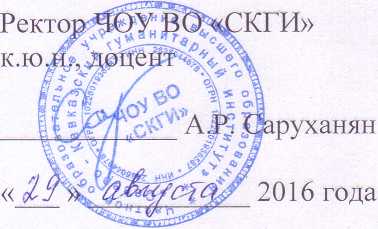 НАПРАВЛЕНИЕ подготовки 40.03.01 – ЮРИСПРУДЕНЦИЯКВАЛИФИКАЦИЯ (СТЕПЕНЬ) – БАКАЛАВРкафедра БУХГАЛТЕРСКОГО УЧЕТА, АНАЛИЗА И АУДИТАЭкономикаРабочая программаСтаврополь, 2016Автор-составитель:Лукьянова А.Ю. – кандидат экономических наук, доцент кафедры бухгалтерского учета, анализа и аудита ЧОУ ВО «Северо-Кавказский гуманитарный институт».Рецензенты:Ю. Р. Туманян, доктор экономических наук, профессор кафедры «Бухгалтерский учет, анализ и аудит» ЧОУ ВО «Северо-Кавказский гуманитарный институт».Д.Е. Давыдянц, доктор экономических наук, профессор, профессор кафедры «Экономика и менеджмент» Ставропольского технологического института сервиса (филиала) ФГБОУ ВО «ЮРГУЭС».Рабочая программа по учебной дисциплине «Экономика» подготовлена на основе требований Федерального государственного образовательного стандарта высшего профессионального образования по направлению подготовки 030900 «Юриспруденция». Включает в себя рабочую программу учебной дисциплины и материалы, устанавливающие содержание и порядок проведения промежуточной аттестации. Рассчитана на студентов ЧОУ ВО «Северо-Кавказский гуманитарный институт», обучающихся по направлению подготовки бакалавров юриспруденции.ПЕРЕЧЕНЬ ПЛАНИРУЕМЫХ РЕЗУЛЬТАТОВ ОБУЧЕНИЯ ПО ДИСЦИПЛИНЕ, СООТНЕСЕННЫХ С ПЛАНИРУЕМЫМИ РЕЗУЛЬТАТАМИ ОСВОЕНИЯ ОБРАЗОВАТЕЛЬНОЙ ПРОГРАММЫВ результате освоения программы учебной дисциплины «Экономика» выпускник должен:	1) знать:содержание основополагающих категорий экономики как науки, фундаментальных законов и закономерностей экономики на микро- и макроуровне; механизмы функционирования рынка, условия формирования равновесия на рынках отдельных товаров; технико-экономические основы и организационно-правовые формы предпринимательской деятельности (ПК-2);критерии и показатели производственно-хозяйственной практики предприятий различных форм собственности (ПК-2); структуру, цели и результаты функционирования национальной экономики, методы их исчисления и анализа; сущность налогово-бюджетной, денежно-кредитной, инвестиционной и социальной политики, проводимой в обществе;содержание и направленность экономической политики государства;2) уметь:применять методику самостоятельного научного анализа событий и явлений в отечественной и зарубежной экономике (ОК-5; ПК-2); пользоваться лексикой экономического характера (ОК-4); 3) владеть:- навыками научного подхода к анализу и оценке возникающих экономико-правовых ситуаций;- навыками самостоятельной работы с учебной и научной литературой по экономике;4) обладать следующими компетенциями:осознает социальную значимость своей будущей профессии, обладает достаточным уровнем профессионального правосознания (ОК-1);способен добросовестно исполнять профессиональные обязанности, соблюдать принципы этики юриста (ОК-2);владеет культурой мышления, способен к обобщению, анализу, восприятию информации, постановке цели и выбору путей ее достижения (ОК-3);способен логически верно, аргументировано и ясно строить устную и письменную речь (ОК-4);обладает культурой поведения, готов к кооперации с коллегами, работе в коллективе (ОК-5);имеет нетерпимое отношение к коррупционному поведению, уважительно относится к праву и закону (ОК-6);стремится к саморазвитию, повышению своей квалификации и мастерства (ОК-7);способен использовать основные положения и методы социальных, гуманитарных и экономических наук при решении социальных и профессиональных задач (ОК-8);способен анализировать социально значимые проблемы и процессы (ОК-9);владеет необходимыми навыками профессионального общения на иностранном языке (ОК-13);способен давать квалифицированные юридические заключения и консультации в конкретных видах юридической деятельности (ПК-16);способен преподавать правовые дисциплины на необходимом теоретическом и методическом уровне (ПК-17);способен управлять самостоятельной работой обучающихся (ПК-18);способен эффективно осуществлять правовое воспитание (ПК-19).Соответствие результатов изучения дисциплины планируемым результатам освоения ОПОП	МЕСТО ДИСЦИПЛИНЫ В СТРУКТУРЕ ОБРАЗОВАТЕЛЬНОЙ ПРОГРАММЫОБЪЕМ ДИСЦИПЛИНЫ В ЗАЧЕТНЫХ ЕДИНИЦАХ С УКАЗАНИЕМ КОЛИЧЕСТВА АКАДЕМИЧЕСКИХ ИЛИ АСТРОНОМИЧЕСКИХ ЧАСОВ, ВЫДЕЛЕННЫХ НА КОНТАКТНУЮ РАБОТУ ОБУЧАЮЩИХСЯ С ПРЕПОДАВАТЕЛЕМ (ПО ВИДАМ УЧЕБНЫХ ЗАНЯТИЙ) И НА САМОСТОЯТЕЛЬНУЮ РАБОТУ ОБУЧАЮЩИХСЯ3 зачетные единицыСОДЕРЖАНИЕ ДИСЦИПЛИНЫ, СТРУКТУРИРОВАННОЕ ПО ТЕМАМ (РАЗДЕЛАМ) С УКАЗАНИЕМ ОТВЕДЕННОГО НА НИХ КОЛИЧЕСТВА АКАДЕМИЧЕСКИХ ИЛИ АСТРОНОМИЧЕСКИХ ЧАСОВ И ВИДОВ УЧЕБНЫХ ЗАНЯТИЙ Тематический план учебной дисциплины заочной формы обученияРАСПРЕДЕЛЕНИЕ УЧЕБНОГО МАТЕРИАЛА ПО ТЕМАМТема 1. Материальные потребности и экономические ресурсы обществаЕстественные и социальные условия жизнедеятельности. Экономические потребности (экономические интересы) и экономические ресурсы в системе общественного производства. Понятие и факторы ограниченности (редкости) ресурсов. Производственные возможности общества. Кривая производственных возможностей. Экономический выбор и проблема рационального, эффективного ведения хозяйства. Альтернативные издержки и закон возрастания альтернативных затрат. Благо как экономическая категория. Экономические и неэкономические блага. Экономические агенты и экономические блага в системе экономического кругооборота. Простая и расширенная модели экономического кругооборота ресурсов и благ.Тема 2. Экономическая система: структура и видыПонятие и структура экономической системы. Эволюция экономических систем: формационный и цивилизационный подходы. Доиндустриальное, индустриальное и постиндустриальное общество.Критерии классификации моделей функционирования экономических систем. Традиционная модель экономической системы и командно-административная экономика. Рыночная  организация экономики и смешанная экономика – современные модели функционирования экономических систем.Рыночная система хозяйства: основы возникновения и этапы развития (простое товарное хозяйство  и капиталистическое товарное хозяйство). Товар и деньги в рыночной экономике. Потребительная стоимость и стоимость товара (классическая концепция). Понятие ценности товара (неоклассическая концепция А. Маршалла). Взаимодополняемые и взаимозаменяемые блага-товары. Товары Гиффена. Понятие цены и система цен.Тема 3. Рынок: структура и функцииЭволюция представлений о содержании понятия «рынок». Рыночная структура и классификация рынков. Функции рынка. Позитивные и негативные стороны рынка. Теневая рыночная экономика.Конкуренция – ключевой элемент рыночной структуры. Формы конкуренции: внутриотраслевая и межотраслевая; ценовая и неценовая. Совершенная и несовершенная конкуренция – типы рыночных структур. Монополия и конкуренция. Экономическая власть. Показатели монопольной власти: индекс Лернера и индекс Херфиндаля-Хиршмана. Антимонопольное регулирование.Инфраструктура рынка: сущность, функции и общая характеристика основных элементов. Тенденции развития современной рыночной инфраструктуры. Тема 4. Теория потребительского выбора Место теории потребительского поведения в микроэкономическом анализе. Покупательский/потребительский спрос: кардиналистская модель (количественный подход) полезности. Полезность блага. Предельная полезность. Функция полезности и условия равновесия потребителя в количественном подходе.Потребительские предпочтения и оптимизация выбора в ординалистской концепции (порядковый подход). Постулаты и инструменты (кривая безразличия и бюджетное ограничение) порядкового подхода измерения субъективной полезности.  Эффект дохода и эффект замещения.  Тема 5. Поведение фирмы в рыночной организацииПрирода фирмы. Теории фирмы. Неоинституциональная концепция фирмы. Основные формы деловых предприятий. Издержки производства и прибыль фирмы. Бухгалтерские и экономические издержки. Бухгалтерская прибыль и экономическая прибыль. Нормальная прибыль.Общие (постоянные и переменные), средние и предельные издержки; взаимосвязь между ними и графическое отображение. Валовый, средний и предельный доход. Валовая прибыль. Распределение прибыли. Понятие рентабельности. Понятие краткосрочного и долгосрочного периодов в экономике. Условия равновесия фирмы в краткосрочном и долгосрочном периодах. Производственная функция: понятие и виды. Эффект от масштаба: положительный, отрицательный, постоянный.Тема 6. Национальная экономика: система целей и результатов функционированияНациональная экономика: понятие и система целей функционирования. Национальное богатство и его составляющие. Система национального счетоводства (СНС). Особенности СНС в России.Структура национальной экономики: производственно-технологическая, институциональная и социальная. Воспроизводственная и отраслевая структуры. Теория трех секторов. Постиндустриальные трансформации секторальной структуры экономики. Глобализация и макроэкономические проблемы национальной экономики.Предмет макроэкономики. Инструменты макроэкономики: агрегированные величины/показатели. Макроэкономические модели. Запасы и потоки. Модель круговых потоков в закрытой экономике и в открытой экономике с участием государства. «Утечки» и «инъекции». Макроэкономическая политика.Тема 7. Экономические циклы, безработица, инфляцияПонятие и фазы экономического цикла. Виды циклов. Причины и основные индикаторы цикличности. Потенциальный ВВП. Полная занятость ресурсов. Естественный уровень безработицы. Диагностика фаз экономического цикла.Безработица: понятие, показатели, виды, последствия. Закон Оукена. Регулирование государством уровня безработицы. Безработица ожидания. Мониторинг на рынке труда. Система страхования по безработице.Понятие, уровень и виды инфляции. Ожидаемая и неожиданная инфляция. Дефляция. Стагфляция. Взаимосвязь инфляции и безработицы. Эффект Фишера. Гиперинфляция. Кривая Филлипса. ПЕРЕЧЕНЬ УЧЕБНО-МЕТОДИЧЕСКОГО ОБЕСПЕЧЕНИЯ ДЛЯ САМОСТОЯТЕЛЬНОЙ РАБОТЫ ОБУЧАЮЩИХСЯ ПО ДИСЦИПЛИНЕПланы самостоятельной работы по разделам (темам) дисциплины1.  Материальные потребности и экономические ресурсы обществаЦель занятия:изучение базовых понятий экономики;развитие навыков формализации экономических процессов.Вопросы для обсуждения:Материальные потребности и экономические ресурсы.Экономические и неэкономические блага.Экономический выбор и проблема рационального ведения хозяйства. Производственные возможности. Альтернативные издержки. Предельные выгоды и предельные издержки. Экономико-математические модели. Модель «Кривая производственных возможностей» (КПВ).Задание для самостоятельной работы: Составить структурно-логические схемы по первому и второму вопросам темы, дать таблицу,  графическое изображение и описание модели КПВ. 2. Экономическая система: структура и видыЦели занятия:изучение  проблем координации хозяйственной деятельности;развитие исследовательских навыков  при сопоставлении особенностей различных моделей экономических систем.Вопросы для обсуждения:Экономическая система: понятие, структура и классификация.Рыночная экономика, ее сущность, этапы эволюции и характерные черты.Субъекты рыночной системы хозяйства, их признаки.Модель кругооборота натурально-вещественных и стоимостных потоков и систем.Задание для  самостоятельной работы: При подготовке к семинару составить письменный план ответа на один из рекомендованных вопросов с указанием использованной литературы. Составить структурно-логическую схему простой и расширенной моделей экономического кругооборота.3. Рынок: структура и функцииЦель занятия:формирование целостного, структурированного представления о рыночной модели экономики;развитие навыков графической формализации законов рыночной экономики.Вопросы для обсуждения:Понятие и основные элементы рынка. Структура и инфраструктура рынка. Типология рынков. Конкуренция: понятие, виды, типы (совершенная и несовершенная конкуренция) и роль в рыночной организации.Закон спроса и закон предложения в механизме рынка.Эластичность спроса и эластичность предложения.Рыночное равновесие. Равновесная цена и ее функции. Устойчивость равновесия.Задание для самостоятельной работы: Третий, четвертый и пятый вопросы подготовить в письменной форме с использованием графической формализации. Найти и описать примеры рыночной инфрастуктуры и показать роль экономического и юридического образования в системе  инфрастуктурного обеспечения функционирования рынка. 4. Теория потребительского выбораЦель занятия:изучение основ теории потребительского поведения в системе маржинального анализа;освоение инструментов познания особенностей потребительского выбора в кардиналистском и ординалистском подходах;формирование понимания практической значимости теории потребительского поведения в структуре микроэкономики.Вопросы для обсуждения:Полезность и потребительский выбор.Количественный и порядковый подходы к исследованию потребительского поведения.  Равновесие потребителя.Эффект дохода и эффект замещения.Взаимозаменяемость и взаимодополняемость благ-товаров и услуг.Задание для самостоятельной работы: На основе учебного материала дать графическую интерпретацию равновесия потребителя в количественном и порядковом подходах. Решение тестов и задач.5. Поведение фирмы в рыночной организацииЦель занятия:изучение теории поведения фирмы/производителя в рыночной экономике;развитие навыков творческого использования знания теории поведения фирмы для принятия решений  в сфере практики бизнеса.Вопросы для обсуждения:Понятие и теории фирмы. Организационно-экономические формы деловых предприятий. Некоммерческие организации.Теория издержек производства: бухгалтерский и экономический подходы. Общий, средний и предельный доход фирмы.Сопоставление общих издержек и общего (валового) дохода. Прибыль фирмы и ее формы.Равновесие фирмы в коротком и долгом периодах. Эффект от масштаба.Задание для самостоятельной работы: На основе учебного материала (таблица) дать в письменной форме графическую интерпретацию динамики постоянных, переменных, общих и предельных издержек; рассчитать на основе имеющихся в таблице данных валовый, средний и предельный доходы и валовую  прибыль фирмы, указав  две критические точки ее хозяйствования.  Разработка кейс-задания.6. Национальная экономика: система целей и результатов функционированияЦель занятия:формирование представлений о макроуровне хозяйствования;ознакомление с содержанием и структурой системы национального счетоводства (СНС);приобретение навыков анализа основных макроэкономических показателей через осуществление элементарных макроэкономических расчетов.Вопросы для обсуждения:Система национального счетоводства (СНС): сущность и структурные элементы.Макро- и микроэкономика. Макроэкономические модели. «Запасы» и «потоки». Валовый внутренний продукт (ВВП) и другие показатели дохода и продукта (ВНД/ВНП; ЧНД/ЧНП; ЛД; РД).Методы расчета макроэкономических показателей: по добавленной стоимости; по расходам; по доходам.Номинальные и реальные макроэкономические показатели. Индексы цен. Инфлирование и дефлирование.Понятие, типы и факторы экономического роста. Модели экономического роста.Задание для самостоятельной работы: Выполнить в письменной форме тестовые задания и решение задач, предоставленных преподавателем, на основе методики расчета основных макроэкономических показателей, инфлирования и дефлирования ВВП/ВНД.7. Экономические циклы, безработица, инфляцияЦель занятия:ознакомиться с теорией волновых процессов в экономике;выявить закономерности инфляционных процессов в рыночной экономике;раскрыть взаимосвязь инфляции и безработицы.Вопросы для обсуждения:Экономический цикл, его фазы, причины и показатели.Понятие, формы безработицы. Естественный уровень безработицы. Закон Оукена.Инфляция и ее уровень. Инфляция спроса и инфляция издержек.Взаимосвязь инфляции и безработицы. Эффект Фишера. Кривая Филлипса.Задание для  самостоятельной работы: При подготовке к семинару дать графическую интерпретацию экономического цикла и динамики макроэкономических показателей,  подобрать примеры форм безработицы, форм инфляции в отечественной экономике, разобраться с понятием «инфляционной спирали».ФОНД ОЦЕНОЧНЫХ СРЕДСТВ ДЛЯ ПРОВЕДЕНИЯ ПРОМЕЖУТОЧНОЙ АТТЕСТАЦИИ ОБУЧАЮЩИХСЯ ПО ДИСЦИПЛИНЕПЕРЕЧЕНЬ КОМПЕТЕНЦИЙ С УКАЗАНИЕМ ЭТАПОВ ИХ ФОРМИРОВАНИЯ В ПРОЦЕССЕ ОСВОЕНИЯ ОБРАЗОВАТЕЛЬНОЙ ПРОГРАММЫОПИСАНИЕ ПОКАЗАТЕЛЕЙ И КРИТЕРИЕВ ОЦЕНИВАНИЯ КОМПЕТЕНЦИЙ НА РАЗЛИЧНЫХ ЭТАПАХ ИХ ФОРМИРОВАНИЯ, ОПИСАНИЕ ШКАЛ ОЦЕНИВАНИЯКритериями и показателями оценивания компетенций на различных этапах их формирования являются:- знание терминов, понятий, категорий, концепций и теорий по дисциплине;- понимание связей между теорией и практикой;- сформированность аналитических способностей в процессе изучения дисциплины;- знание специальной литературы по дисциплине.Критерии оценивания выполнения заданий по выявлению уровня сформированности компетенций для проведения текущего контроля успеваемости и промежуточной аттестацииПоказателем оценивания компетенций в рамках образовательной программы считается уровень их освоения обучающимися.Характеристика уровней освоения компетенцийУровень сформированности знаний, умений и навыков по дисциплине оценивается в форме бальной отметки по ряду критериев:"Отлично" заслуживает обучающийся, обнаруживший всестороннее, систематическое и глубокое знание учебного материала, умение свободно выполнять практические задания, усвоивший основную и знакомый с дополнительной литературой, рекомендованной программой. Как правило, оценка "отлично" выставляется обучающимся, усвоившим взаимосвязь основных понятий дисциплины в их значении для приобретаемой профессии, проявившим творческие способности в понимании, изложении и использовании учебного материала."Хорошо" заслуживает обучающийся, обнаруживший полное знание учебного материала, успешно выполняющий предусмотренные в программе задания, усвоивший основную литературу, рекомендованную в программе. Как правило, оценка "хорошо" выставляется обучающимся, показавшим систематический характер знаний по дисциплине и способным к их самостоятельному пополнению и обновлению в ходе дальнейшей учебной работы и профессиональной деятельности."Удовлетворительно" заслуживает обучающийся, обнаруживший знания основного учебного материала в объеме, необходимом для дальнейшей учебы и предстоящей работы по направлению подготовки, справляющийся с выполнением заданий, предусмотренных программой, знакомый с основной литературой, рекомендованной программой. Как правило, оценка "удовлетворительно" выставляется обучающимся, допустившим погрешности в ответе на экзамене и при выполнении экзаменационных заданий, но обладающим необходимыми знаниями для их устранения под руководством преподавателя."Неудовлетворительно" выставляется обучающемуся, обнаружившему пробелы в знаниях основного учебного материала, допустившему принципиальные ошибки в выполнении предусмотренных программой заданий. Как правило, оценка "неудовлетворительно" ставится обучающимся, которые не могут продолжить обучение или приступить к профессиональной деятельности по окончании ВУЗа без дополнительных занятий по соответствующей дисциплине.Шкала оценки письменных ответов по дисциплинеШкала оценки в системе «зачтено – не зачтено»Обязательным условием выставленной оценки является правильная речь в быстром или умеренном темпе. Дополнительным условием получения оценки «зачтено» могут стать хорошие успехи при выполнении самостоятельной и контрольной работы, систематическая активная работа на практических занятиях.В целом шкала оценивания в зависимости от уровня освоения компетенций выглядит следующим образом:ШКАЛА ОЦЕНИВАНИЯТИПОВЫЕ КОНТРОЛЬНЫЕ ЗАДАНИЯ И ИНЫЕ МАТЕРИАЛЫ, НЕОБХОДИМЫЕ ДЛЯ ОЦЕНКИ ЗНАНИЙ, УМЕНИЙ, НАВЫКОВ И (ИЛИ) ОПЫТА ДЕЯТЕЛЬНОСТИ, ХАРАКТЕРИЗУЮЩИХ ЭТАПЫ ФОРМИРОВАНИЯ КОМПЕТЕНЦИЙ В ПРОЦЕССЕ ОСВОЕНИЯ ДИСЦИПЛИНЫПримерные вопросы для подготовки к зачету Предмет, функции и структура экономической науки.Меркантилизм — первая теоретическая школа экономической мысли.Учение физиократов об источнике общественного богатства.Классическая школа и ее вклад в развитие экономической теории.Неоклассическое направление: общая характеристика школ экономической теории.Методы исследования экономики.Экономикс — наука о рациональном использовании экономических ресурсов.Экономические потребности и экономические интересы.Экономические и неэкономические блага.Экономические ресурсы и их структура. Понятие ограниченности ресурсов.Противоречие между потребностями и ресурсами общества и пути его преодоления.Производство как процесс потребления ресурсов. Факторы производства.Проблема выбора в экономике. Кривая производственных возможностей и ее свойства.Понятие эффективности и ее формы.Экономические системы: структура и классификация.Характеристика командно-административной системы хозяйства.Рыночная система хозяйства: сущность, этапы становления, характерные черты.Смешанная модель функционирования экономики.Понятие рынка, условия его возникновения, функции. Классификация рынков. Рынок инноваций. Рынок совершенной (чистая конкуренция) и несовершенной конкуренции (чистая монополия).Рынки несовершенной конкуренции: монополия, олигополия, монополистическая конкуренция. Рыночный механизм: сущность и структурные элементы.Спрос, функция спроса, закон спроса и его графическое отображение.Предложение, функция предложения, закон предложения и его графическое отображение.Взаимодействие элементов рыночного механизма и установление цен равновесия. Графическая модель процесса.Место и роль маржинального анализа в теории экономики.Количественный подход к исследованию поведения потребителя.Постулаты и инструменты порядкового подхода потребительского выбора.Концепция эластичности. Эластичность спроса по цене и по доходу.Эластичность предложения. Фактор времени в системе эластичности предложения.Преимущества и «провалы» рынка.Факторы производства и факторные доходы.Понятие фирмы. Теории фирмы. Контрактная теория фирмы.Издержки производства. Классификация издержек. Прибыль фирмы.Равновесие фирмы в краткосрочном и долгосрочном периодах.Стоимостные результаты хозяйственной деятельности предприятия.Рентабельность и ее виды.Основные виды деловых предприятий в рыночной экономике.Подходы к экономическому пониманию категории «собственность». Понятие социального института. Внешние эффекты. Теорема Коуза.Разгосударствление и приватизация.Система целей и результатов макроэкономического развития.Предмет макроэкономики. Макро- и микроэкономика.Макроэкономические модели. Модель круговых потоков. «Утечки» и «инъекции».Валовой внутренний продукт (ВВП) и его формы.Методы подсчета ВВП /ВНД.Сущность макроэкономических показателей национального дохода (НД), личного (ЛД) и располагаемого дохода (РД).Цены и макроэкономические показатели. Понятия номинального и реального ВНП (ВВП).Индексы цен в макроэкономике. Индекс Ласпейерса и индекс Пааше.Совокупный спрос, его структура и  факторы. Графическая модель совокупного спроса.Совокупное предложение: сущность, факторы и графическая модель.Макроэкономическое равновесие: сущность и современная графическая трактовка.Макроэкономическое равновесие на товарном рынке. Мультипликатор Кейнса.Макроэкономическое развитие и экономический рост. Типы экономического роста.Цикличность экономического развития. Характеристика фаз делового цикла.Государственное регулирование рыночной экономики: сущность, цели и основные инструменты реализации.Сущность и структура финансовой системы страны. Государственный бюджет и проблема его дефицита.Налоги и налоговая система страны. Регулирующая и фискальная функции налогов.Деньги и их функции. Денежные агрегаты.Инфляция: сущность, причины, виды.Основные цели и инструменты монетарной политики. Основные цели и инструменты фискальной политики.  Доходы и их распределение в рыночной экономике. Мировое хозяйство: сущность, структура и основные тенденции развития. Международные валютные отношения. Валютный курс и его влияние на состояние национальной экономики.ТЕМАТИКА ЭССЕ, ДОКЛАДОВ И РЕФЕРАТОВТруд - ресурс рыночной экономики. Теории труда.Рынок труда.Занятость и безработица: причины, основные черты, виды и последствия.Что такое «человеческий фактор»? Что вы понимаете под инвестициями в человеческий капитал?Кто является субъектом спроса и предложения на рынке труда совершенной конкуренции? На рынке труда несовершенной конкуренции?Можно ли рассматривать НТП в качестве основной причины безработицы, мотивируя это утверждение тем, что развитие техники вытесняет живой труд из сферы производства?Объясните с точки зрения производственного спроса на факторы производства, почему такие профессии, как пряха, кузнец и т.п. стали «умирающими», ведь изделия ручного труда достаточно высоко ценятся?Почему в современной России увеличился спрос на услуги юристов? Специалистов по рекламе?Назовите и сопоставьте классификации безработицы различных экономических школ.Биржи труда в России.Система социальной защиты безработных.Проблема обеспечения воспроизводственного потенциала и рождаемость в России.Демографический	«крест» и пути его преодоления.Миграционные процессы в России: плюсы и минусы, социально- экономические последствия.15.Проблема «утечки мозгов» и пути ее решения.16.Образовательный потенциал России: проблемы и противоречия.17.Заработная плата: сущность, уровень, динамика.Президент компании или известный артист могут зарабатывать сотни тысяч долларов в год, а обычный служащий - во много раз меньше. Проанализируйте эти различия в зарплате и сформулируйте ответ на следующий вопрос: какие факторы лежат в основе дифференциации ставок заработной платы?Доходы населения: источники, виды структура.Уровень жизни населения и показатели его измерения. Закон Энгеля.Неравенство в распределении доходов. Проблема бедности и богатства.Роль государства в перераспределении доходов.Назовите	причины порождающие неравенство в распределении доходов.Как определить уровень бедности? Под влиянием каких факторов он меняется?Опишите основные точки зрения на явление бедности. В чем заключается закон Энгеля?Опишите содержание государственных программ по перераспределению доходов. Каковы инструменты перераспределения?Какова структура доходов в России (соотношение доходов от собственности к зарплате)? Чем она отличается от аналогичных показателей в других странах?Что такое потребительская корзина?Разграничьте понятия «уровень жизни» и «качество жизни».Реальные доходы и их динамика в современной России.Благосостояние и бедность.Особенности рынка труда в России.Проблема занятости в Удмуртии. Пособия по безработице.В чем проявляется смысл действия закона Оукена?Качество жизни, уровень благосостояния. ИЧР.Как соотносятся: минимальная зарплата, минимальная потребительская корзина, минимальный потребительский бюджет? «Если бы все члены общества имели равные возможности выбора и принятия решений... проблема распределения могла бы не возникнуть» (Леонтьев В. Экономическое эссе).«Их бог их цель, их радость в дни невзгод. Их жизнь и смерть - доход, доход, доход» (Байрон)«В том народном хозяйстве, где ничего не производится, не может быть никаких доходов» (Эрхард Л. Благосостояние для всех).Система стандартизированных заданий для проведения коллективного тренинга, тест-тренинга1. Как называется современная экономика?
1.рыночная экономика
2.экономика ограниченных ресурсов
3.политическая экономика
4.теория трудовой стоимости
5.маржинализм
2. Отношение людей по поводу потребностей есть …
1.экономическая сфера общества
2.политическая сфера общества
3.духовная сфера общества
4.социальная сфера общества
5.ноосфера
4. Объект экономики:
1.экономическая сфера общества
2.ограниченные  ресурсы
3.рост потребностей
4.НТР
5.глобальные проблемы человечества
5. Максимальное  удовлетворение потребностей при ограниченных ресурсах есть …
1.предмет экономики
2.объект экономики
3.метод экономики
4.особенности экономики
5.верно 1 и 2
6. Во сколько раз растут потребности людей в настоящее время каждые  15 лет
1.в 20 раз
2.в 2 раза
3.в 4 раза
4.в 5 раз
5.в 10 раз
7. Какой график решает проблему выбора?
1.график предложения.
2.Лук Лоренца
3.крест Маршала
4.график спроса
5.кривая производственных возможностей
8. Что отражает график производственных возможностей?
1.использование ресурсов на 100%
2.частичное использование ресурсов
3.дефицит ресурсов
4.избыток ресурсов
5.нет правильного ответа
9. Стоимость товара, измеренная потерянной возможностью есть…
1.рыночная стоимость
2.меновая стоимость
3.потребительская стоимость
4.альтернативная стоимость
5.прибавочная стоимость
10. Часть денежного дохода, которую люди откладывают для будущего?
1.сбережения
2.инвестиции
3.потребление
4.верно 2и3.
5.нет правильного ответа
11. Ввоз товаров и услуг из других стран?
1.чистый импорт
2.чистый экспорт
3.импорт
4.экспорт
5.нет правильного ответа
12. Ввоз товаров и услуг в другую страну?
1.чистый импорт
2.чистый экспорт
3.импорт
4.экспорт
5.нет правильного ответа.
13. Макроэкономика отражает…
1.рынок, интересы частника, капиталистическую тенденцию
2.государство, интересы всех, коммунистическую тенденцию
3.Верно 1 и 2 вариант
4.нет правильного ответа
5.рынок
14. Микроэкономика отражает…
1.рынок, интересы частника, капиталистическую тенденцию
2.государство, интересы всех, коммунистическую тенденцию
3.верно 1 и 2
4.нет правильного ответа
5.все варианты верны
15. Число задач выделенных в современной экономической политике?
1.12
2.10
3.8
4.5
5.3
16.  Экономический рост означает, что:
1.кривая производственных возможностей смещается вправо
2.кривая производственных возможностей смещается влево
3.кривая производственных возможностей не изменяется
4.нет правильного ответа
5.верно 1 и 3
17. Что относится к факторам экономического роста:
1.прирост капитала
2.рост образовательного уровня
3.улучшение распределенных ресурсов
4.совершенствование технологии на основе НТП
5.все ответы верны
18. Что не относится к факторам экстенсивного экономического роста:
1.рост производительности труда
2.открытие основных месторождений
3.увеличение числа занятых работников
4.строительство новых заводов
5.нет правильного ответа
19. Что не относится к факторам интенсивного экономического роста:
1.рост производительности труда
2.более рациональное использование природных ресурсов
3.использование достижений НТР
4.строительство новых заводов
5.нет правильного ответа
20.  Основная причина безработицы, следующая из рыночного механизма
1.уровень зарплаты
2.недостаток рабочей силы
3.недостаток рабочих мест
4.повышение инфляции
5.объем производства
21. Максимальная отдача от каждой единицы ресурсов:
1.экономическая эффективность
2.экономический рост
3.справедливое распределение
4.торговый баланс
5.полная занятость.
22. Определение дефляции:
1.процесс снижения общего уровня цен в экономике
2.неспособность фирмы или человека в срок оплатить свои долги
3.цена единиц одной валюты в единицах другой валюты
4.план государственных расходов и доходов на год
5.нет правильного ответа
23. Экономическая свобода- это свобода решения…
1.вопроса что производить?
2.как производить?
3.для кого производить?
4.верно1 2 и3
5.нет правильного ответа
24. Часть действительности, изучаемая данной наукой:
1.объект
2.предмет
3.метод
4.общество
5.предмет науки
25. Совокупность отношений между людьми:
1.благо
2.проблема
3.общество
4.герменевтика
5.объект
26. Сторона объекта, в которой изучается данная наука:
1.предмет экономики
2.предмет современной экономики
3.предмет
4.предмет науки
5.нет правильного ответа
27. Отношение людей по поводу власти:
1.экономическая сфера
2.духовная сфера
3.социальная сфера
4.политическая сфера
5.ноосфера
28. Какие вопросы являются главными вопросами экономики?
1.что производить
2.для кого производить
3.как производить
4.1 и 2
5.1, 2 и 3
29. Путь познаний, исследования деятельности:
1.метод конкретизации
2.теория
3.закон
4.метод
5.категория
30. Разложение целого на части:
1.синтез
2.индукция
3.анализ
4.дидукция
5.нет правильного ответа
31. Метод, освобождённый от всех случайностей и зигзагов, даёт только самое главное - это..
1.метод конкретизации
2.абстрактный метод
3.исторически - логический метод
4.логический метод
5.научный метод
32. Историческая форма присвоения материальных благ:
1.сбережения
2.собственность
3.микроэкономика
4.теория монетаризма
5.макроэкономика
33. Экономика как наука познаёт сущность явлений через:
1.категории
2.теории
3.законы
4.понятия
5.верно 1, 2 и 3
34. Система взглядов на мир с позиции определённого субъекта:
1.инфляция
2.дефляция
3.мудрость
4.монополия
5.нет правильного ответов
35. На какие два раздела делится экономика:
1.микроэкономика
2.монополия
3.макроэкономика
4.верны 1 и 2
5.верны 1 и 3
36.Через что связано правительство с экономической системой:
1.через чистые налоги
2.через государственный займ
3.через государственные закупки
4.верно 1 и 3
5.верно 1, 2 и 3
37. На каком рынке семейные хозяйства продают предпринимателям принадлежащие им факторы производства:
1.рынок товаров
2.финансовый рынок
3.рынок ресурсов
4.экономический рынок
5.нет правильного ответа
38. Экономическая эффективность делиться на:
1.экстенсивный рост
2.экономический рост
3.интенсивный рост
4.демографический рост
5.верно 1 и 3
39. Сколько моделей экономических систем:
1.3
2.4
3.5
4.6
5.8
40. Сколько парадоксов у Аддама Смитта:
1.2
2.4
3.5
4.3
5.1
41. Что не учёл Аддам Смитт в своём парадоксе:
1.колличество продукта
2.колличество ресурсов
3.количество денег
4.колличество товаров
5.колличество услуг
42. Сколько видов эластичности:
1.3
2.4
3.5
4.2
5.7
43. Что означает TR:
1.общий доход
2.колличественный доход
3.национальный доход
4.семейный доход
5.государственный доход
44. Политика высоких цен означает, что рост общих доходов происходит за счёт:
1.повышения качества
2.повышения цены
3.понижения цены
4.увеличения количества товара или услуги
5.нет верного ответа
45. Политика стабильных цен осуществляется при коэффициенте эластичности:
1.больше 1
2.меньше 1
3.равном 1
4.равном 0
5.больше 0
46. В зоне, когда товар и услуга не эластичны, необходимо (политика низких цен):
1.повышать цену
2.снижать цену
3.повышать количество товара и услуг
4.понижать количество товара и услуг
5.верно 1 и 3
47. Товар, объём спроса на который увеличивается с ростом дохода при каждом значении цены:
1.товар низкого качества
2.товар роскоши
3.взаимозаменяемый товар
4.нормальный товар
5.взаимодополняемый товар
48. Товар, объём спроса на который падает с ростом дохода при каждом значения цены:
1.нормальный товар
2.товар роскоши
3.взаимозаменяемый товар
4.товар низкого качества
5.взаимодополняемый товар
49. Товары, которые люди потребляют независимо от дохода:
1.товары роскоши
2.товары низкого качества
3.нормальный товар
4.взаимозаменяемый товар
5.товары первой необходимости
50. Закон Энгеля отражает:
1.уровень жизни
2.средства для жизни
3.качество жизни
4.верно 1 и 3
5.все ответы верны
51. При взаимозаменяемых товарах коэффициент эластичности:
1.больше 1
2.меньше 1
3.равно 1
4.равно 0
5.больше 0
52. К товарам роскоши относятся:
1.машина
2.круиз по морю на лайнере
3.драгоценности
4.верно 1 и 2
5.верно 2 и 3
53. Сколько в обществе сфер:
1.з
2.4
3.2
4.5
5.1
54. В скольки аспектах рассматривают экономику:
1.4
2.2
3.7
4.6
5.5
55. Что такое КТР?:
1.классическая теория рынка
2.классическая теория ресурсов
3.капиталистическая теория рынка
4.капиталистическая теория ресурсов
5.коммерческая теория рынка
56. Экономический рост (главная идея Путина ):
1.оставить без изменений
2.удвоить ВНП
3.утроить ВНП
4.уменьшить в 2 раза
5.уменьшить в 3 раза
57. Три теории управления:
1.x, y, a.
2.y, a, z
3.x, y, z
4.a, b, c
5.x, y, c
58. Сколько основных характеристик смешанной модели экономики:
1.3
2.4
3.5
4.6
5.7
59. Блага, которые не имеют ограничения в колличестве:
1.экономические блага
2.свободные блага
3.государственные блага
4.культурные блага
5.финансовые блага
60. Какая кривая отражает геметрическое место наборов товаров, равной полезности для потребителя?
1.кривая предложения
2.Кривая эластичности
3.кривая производственных возможностей
4.кривая спроса
5.кривая безразличия
МЕТОДИЧЕСКИЕ МАТЕРИАЛЫ, ОПРЕДЕЛЯЮЩИЕ ПРОЦЕДУРЫ ОЦЕНИВАНИЯ ЗНАНИЙ, УМЕНИЙ, НАВЫКОВ И (ИЛИ) ОПЫТА ДЕЯТЕЛЬНОСТИ, ХАРАКТЕРИЗУЮЩИХ ЭТАПЫ ФОРМИРОВАНИЯ КОМПЕТЕНЦИЙОценка успеваемости обучающихся осуществляется в ходе текущего, промежуточного и итогового контроля. Текущий контроль – это непрерывно осуществляемое наблюдение за уровнем усвоения знаний и формированием умений и навыков в течение семестра или учебного года. Он осуществляется в ходе учебных (аудиторных) занятий, проводимых по расписанию. Формами текущего контроля  являются опросы или  задания, выполняемые студентами к семинарским (практическим) занятиям (СРС).В зависимости от численности и подготовленности учебной группы по решению преподавателя допускаются два подхода к проверке уровня знаний обучающихся.В первом случае, если численность учебной группы позволяет индивидуальную работу с обучающимися, проверка уровня освоения знаний проводится в форме устного опроса (собеседования).Второй вариант (для учебных групп большой численности) предполагает написание контрольных и творческих работ, а также защиту рефератов по предложенным темам. Допускается использование тестирования по элементарному фактическому материалу.Виды текущего контроля:- индивидуальный или групповой опрос;- контрольная работа;- индивидуальная или групповая презентация (представление выполненного задания);- анализ деловых ситуаций (анализ ситуации, данной в виде текстового, графического или устного материала, видеофильма, либо анализ вариантов решения проблемы, выбор оптимального варианта);- расчетные задания;- тесты;- подготовка эссе;- подготовка реферата;- деловые игры;- защита выполненных заданий и др.Виды, количество самостоятельной работы, а также текущий ее контроль по каждой дисциплине определяет преподаватель.Промежуточный контроль -  зачет или экзамен в устной или письменной форме по части изучаемой дисциплины в середине семестра.Итоговый контроль - контроль знаний и умений обучающихся непосредственно после завершения курса по дисциплине в форме экзамена или зачета.В любом случае итоговая оценка выставляется с учетом работы студента за весь учебный период. Промежуточный контроль может проводиться в виде зачетов, экзамена, контрольных работ и т.д. по части дисциплины (или по окончании изучения каждого модуля). Его цель - оценить работу студента за определенный период, полученные им теоретические знания, развитие творческого мышления, приобретение навыков самостоятельной работы, умение синтезировать полученные знания и применять их к решению практических задач. На экзамене или зачете могут быть использованы вопросы-эссе. Они представляют собой письменную работу, выполняемую обучающимися во внеаудиторное время, объемом 4-5 страниц машинописного текста. Цель этой работы - формирование навыков реферирования полученной по данной дисциплине информации, краткое аннотированное изложение основных положений конкретной темы дисциплины. Вопросы формируются таким образом, чтобы ни в учебнике, ни в лекциях по данной дисциплине не содержался прямой ответ. Для написания эссе обучающиеся должны посмотреть весь полученный материал, проработать дополнительную литературу, обобщить информацию и изложить ее в кратком виде. Одновременно с формулированием вопросов следует определить критерии правильного ответа, т.е. решить, какой ответ будет правильным. Эти критерии формируются в виде перечня тем и положений дисциплины, которые должны быть обязательно включены в ответ студента. Ответ на вопрос должен быть логично изложен.Содержание итогового контроля должно соответствовать программе дисциплины, равномерно охватывая все ее разделы.ПЕРЕЧЕНЬ ОСНОВНОЙ И ДОПОЛНИТЕЛЬНОЙ УЧЕБНОЙ ЛИТЕРАТУРЫ, НЕОБХОДИМОЙ ДЛЯ ОСВОЕНИЯ ДИСЦИПЛИНЫОсновная литератураАрзуманова Т.И. Экономика организации [Электронный ресурс]: учебник для бакалавров/ Арзуманова Т.И., Мачабели М.Ш.— Электрон. текстовые данные.— М.: Дашков и К, 2014.— 240 c.— Режим доступа: http://www.iprbookshop.ru/17603.— ЭБС «IPRbooks»Володько О.В. Экономика организации [Электронный ресурс]: учебное пособие/ Володько О.В., Грабар Р.Н., Зглюй Т.В.— Электрон. текстовые данные.— Минск: Вышэйшая школа, 2015.— 400 c.— Режим доступа: http://www.iprbookshop.ru/35573.— ЭБС «IPRbooks»Горфинкель, В.Я.Экономика организаций (предприятий) [Текст] : Учебник для вузов. - М. : ЮНИТИ-ДАНА, 2006. - 608 с.Карабанова О.В. Экономика организации (предприятия) [Электронный ресурс]: практикум для академического бакалавриата. Задачи и решения/ Карабанова О.В.— Электрон. текстовые данные.— М.: Логос, 2015.— 128 c.— Режим доступа: http://www.iprbookshop.ru/30549.— ЭБС «IPRbooks»Экономика организаций (предприятия). Теория и практика: учебник для бакалавров / В. В. Коршунов. – 2-е изд., перераб. и доп. – М.: Издательство Юрайт, 2014. – 433 с.ДОПОЛНИТЕЛЬНАЯ ЛИТЕРАТУРАВасильева Н.А. Экономика предприятия. – М.: Высшее образование, 2008.Грибов В.Д., Грузинов В.П. Экономика предприятия: учебник. Практикум. – М.: Финансы и статистика, 2008. – 336с. (ГРИФ УМО)Практикум по экономике организации (предприятия): Учеб. пособие/под ред. проф. П.Ф. Тальминой и проф. Е.В. Чернецовой. -2-е изд., доп. – М.: Финансы и статистика, 2006. – 480 с (ГРИФ УМО)ПЕРЕЧЕНЬ РЕСУРСОВ ИНФОРМАЦИОННО-ТЕЛЕКОММУНИКАЦИОННОЙ СЕТИ "ИНТЕРНЕТ", НЕОБХОДИМЫХ ДЛЯ ОСВОЕНИЯ ДИСЦИПЛИНЫwww.cfin.rit/flnaiialysis/iiidex.shtml - Портал об управленческом менеджменте, консалтинге и маркетинге. Материалы о математическом аппарате и программных продуктах. Каталог компаний и периодических изданий данной тематики. www.bfm.ru/press/ - Новости финансов, индустрии, IT и др. Анализ и обзор финансовых рынков, котировки валют, российские и мировые индексы.www.finanaliz.ru - Финансовая и банковская аналитика.http://economics.edu.ru – Образовательный портал «Экономика, социология, менеджмент».http://www.gov.ru – Сервер органов государственной власти России.http://www.gks.ru – официальный сайт Росстатаhttp://www.economy.gov.ru – официальный сайт Минэкономразвития РФhttp://www.minfin.ru – официальный сайт Министерства финансов РФhttp://www.cbr.ru – официальный сайт Центрального банка РФhttp://www.minregion.ru – официальный сайт Министерство регионального развития РФ http://www. consultant. ru/ poisk – справочно-правовая система «КонсультанатПлюс»Справочная правовая система «Консультант-Плюс» - www.consultant.ruСправочная правовая система «Гарант» - www.garant/.ru Электронно-библиотечная система обеспечивает возможность индивидуального доступа для каждого обучающегося из любой точки, в которой имеется доступ к сети Интернет ЭБСIPRbooks  - http://www.iprbookshop.ruМЕТОДИЧЕСКИЕ УКАЗАНИЯ ДЛЯ ОБУЧАЮЩИХСЯ ПО ОСВОЕНИЮ ДИСЦИПЛИНЫОсновными видами аудиторной работы обучающегося при изучении дисциплины являются лекции и практические занятия. На лекциях излагаются и разъясняются основные понятия темы, связанные с ней теоретические и практические проблемы, даются рекомендации для самостоятельной работы. В ходе лекции обучающийся должен внимательно слушать и конспектировать лекционный материал.Завершают изучение наиболее важных тем учебной дисциплины практические занятия. Они служат для контроля преподавателем уровня подготовленности обучающегося; закрепления изученного материала; развития умений и навыков подготовки докладов, сообщений по социологической проблематике; приобретения опыта устных публичных выступлений, ведения дискуссии, в том числе аргументации и защиты выдвигаемых положений и тезисов.Практическому занятию предшествует самостоятельная работа обучающегося, связанная с освоением лекционного материала и материалов, изложенных в литературе, рекомендованной преподавателем. По согласованию с преподавателем или его заданию обучающийся может подготовить доклады по отдельным темам дисциплины. Примерные темы эссе, презентаций и вопросов для обсуждения приведены в настоящей рабочей программе.Практические занятия могут проводиться и в форме учебных конференций. Конференция включает в себя выступления обучающихся с подготовленными докладами по отдельным темам дисциплины. Желательно предварительно представить текст доклада преподавателю для ознакомления.Качество учебной работы обучающихся преподаватель может оценивать, выставляя текущие оценки в рабочий журнал. Обучающийся имеет право ознакомиться с выставленными ему оценками. Важным видом работы обучающегося при изучении дисциплины является самостоятельная работа. Она должна носить творческий и планомерный характер. Нельзя опираться только на тот материал, который был озвучен в ходе лекций или практических занятий, необходимо закрепить его и расширить в ходе самостоятельной работы. Наибольший эффект достигается при использовании «системы опережающего чтения», т. е. предварительного самостоятельного изучения материала следующей лекции. Ошибку совершают те студенты, которые надеются освоить весь материал только за время подготовки к зачету. Опыт показывает, что уровень знаний у таких обучающихся, как правило, является низким, а главное – недолговечным.В процессе организации самостоятельной работы большое значение имеют консультации преподавателя. Они могут быть как индивидуальными, так и в составе учебной группы. С графиком консультаций преподавателей можно ознакомиться на кафедре.Для обучающихся заочной формы обучения самостоятельная работа является основным видом работы по изучению дисциплины. Она включает изучение материала установочных занятий и рекомендованной литературы, выполнение заданий преподавателя (домашних контрольных заданий, рефератов). Самостоятельную работу по изучению дисциплины целесообразно начинать с изучения установленных требований к знаниям, умениям и навыкам, ознакомления с темами дисциплины в порядке, предусмотренном учебной программой. Получив представление об основном содержании темы, необходимо изучить ее по учебнику, придерживаясь рекомендаций преподавателя по методике работы над учебным материалом, данных в ходе установочных занятий.Полезно ознакомиться с первоисточниками (или извлечениями из них), то есть работами выдающихся социологов. При желании или по рекомендации преподавателя можно составить их краткий конспект. Список тем письменных творческих работ (эссе и презентаций) и докладов предлагается обучающимся в начале учебного года. Обучающийся вправе выбрать тему из данного списка или предложить свою (согласовав с преподавателем). Не разрешается представлять одну и ту же работу более чем по одной дисциплине. Требования к набранным на компьютере творческим работам: полуторный интервал, кегль -14, цитирование и сноски в соответствии с принятыми стандартами, тщательная выверенность грамматики, орфографии и синтаксиса. Текст эссе должен быть от 5 до 10 страниц. Текст эссе, доклада или реферата должен быть оформлен в соответствии с ГОСТ 7.32-2001 «Отчет о научно-исследовательской работе. Структура и правила оформления». Презентация от 6 до 15 слайдов. Творческая работа не должна быть ни в коем случае реферативного, описательного характера, большое место в ней должно быть уделено аргументированному представлению точки зрения обучающегося, критической оценке рассматриваемого материала и проблематики, что должно выявить его аналитические способности. То же касается и устного выступления-доклада, который должен представлять собой не пересказ чужих мыслей, а попытку самостоятельной проблематизации и концептуализации определенной, достаточно узкой и конкретной темы, связанной с той или иной проблемой. Все имеющиеся в творческой работе (эссе) сноски тщательно выверяются и снабжаются «адресами». Недопустимо включать в свою работу выдержки из работ других авторов без указания на это, пересказывать чужую работу близко к тексту без отсылки к ней, использовать чужие идеи без указания первоисточника. Это касается и источников, найденных в сети «Интернет». Необходимо указывать полный адрес сайта. Все случаи плагиата должны быть исключены. В конце работы дается исчерпывающий список всех использованных источников.Наиболее ответственным этапом в обучении студентов является экзаменационная сессия. На ней студенты отчитываются о выполнении учебной программы, об уровне и объеме полученных знаний. Это официальная отчетность ВУЗа о качестве подготовки студентов за период обучения.На сессии студенты сдают экзамены или зачеты. Зачеты могут проводиться с дифференцированной отметкой или без нее, с записью «зачтено» в зачетной книжке. Экзамен как высшая форма контроля знаний студентов оценивается по пятибалльной системе. Залогом успешной сдачи всех экзаменов являются систематические, добросовестные занятия студента. Однако это не исключает необходимости специальной работы перед сессией и в период сдачи экзаменов. Специфической задачей студента в период экзаменационной сессии являются повторение, обобщение и систематизация всего материала, который изучен в течение года. Начинать повторение рекомендуется за месяц-полтора до начала сессии. Прежде чем приступить к нему, необходимо установить, какие учебные дисциплины выносятся на сессию и, если возможно, календарные сроки каждого экзамена или зачета. Установив выносимые на сессию дисциплины, необходимо обеспечить себя программами, которые представлены на официальном сайте ВУЗа. В основу повторения должна быть положена только программа. Не следует повторять ни по билетам, ни по контрольным вопросам. Повторение по билетам нарушает систему знаний и ведет к механическому заучиванию, к "натаскиванию". Повторение по различного рода контрольным вопросам приводит к пропускам и пробелам в знаниях и к недоработке иногда весьма важных разделов программы. Повторение - процесс индивидуальный; каждый студент повторяет то, что для него трудно, неясно, забыто. Поэтому, прежде чем приступить к повторению, рекомендуется сначала внимательно посмотреть программу курса, установить наиболее трудные, наименее усвоенные разделы. В процессе повторения анализируются и систематизируются все знания, накопленные при изучении программного материала: данные учебника, записи лекций, конспекты изученной литературы, заметки, сделанные во время консультаций или семинаров, и др. Ни в коем случае нельзя ограничиваться только одним конспектом, а тем более, чужими записями. Всякого рода записи и конспекты - вещи сугубо индивидуальные, понятные только автору. Само повторение рекомендуется вести по темам программы и по главам учебника. Закончив работу над темой (главой), необходимо ответить на вопросы учебника или выполнить задания, а самое лучшее - воспроизвести весь материал. Консультации, которые проводятся для студентов в период экзаменационной сессии, необходимо использовать для углубления знаний, для восполнения пробелов и для разрешения всех возникших трудностей. Без тщательного самостоятельного продумывания материала беседа с консультантом неизбежно будет носить «общий», поверхностный характер и не принесет нужного результата. ПЕРЕЧЕНЬ ИНФОРМАЦИОННЫХ ТЕХНОЛОГИЙ, ИСПОЛЬЗУЕМЫХ ПРИ ОСУЩЕСТВЛЕНИИ ОБРАЗОВАТЕЛЬНОГО ПРОЦЕССА ПО ДИСЦИПЛИНЕ, ВКЛЮЧАЯ ПЕРЕЧЕНЬ ПРОГРАММНОГО ОБЕСПЕЧЕНИЯ И ИНФОРМАЦИОННЫХ СПРАВОЧНЫХ СИСТЕМВ ходе организации образовательного процесса по дисциплине применяются следующие информационные технологии:  проведение лекций с использованием мультимедийной техники;  использование дистанционной технологии при обсуждении материалов по дисциплине с преподавателем;  использование мультимедийных технологий при проведении промежуточного и итогового контроля;  использование компьютерных технологий и программных продуктов (MSOffice, 1С:Предприятие и др.) необходимых для систематизации и обработки данных, проведения требуемых программой дисциплины расчетов, оформления письменных работ и т.д.Перечень программного обеспечения и информационных справочных систем, используемых при изучении дисциплины, включает:- операционную систему Windows; - свободное программное обеспечение (операционная система семейства Linux);- соответствующее прикладное программное обеспечение (MSOffice);- электронно-библиотечная система IPRBooks (ресурс доступа http://www.skgi.ru/);- справочно-правовая система данных «Гарант»;- справочно-правовая система данных «Консультант».На бумажном и электронном носителях для преподавателей и обучающихся сформированы каталоги (ресурс доступа http://www.skgi.ru/).МАТЕРИАЛЬНО-ТЕХНИЧЕСКАЯ БАЗА, НЕОБХОДИМАЯ ДЛЯ ОСУЩЕСТВЛЕНИЯ ОБРАЗОВАТЕЛЬНОГО ПРОЦЕССА ПО ДИСЦИПЛИНЕКомпьютеры – IBM-совместимые, конфигурации не ниже Pentium-4. Один компьютер установлен в читальном зале библиотеки. В компьютерном классе института организована собственная (закрытая) локальная сеть. Функционирует 1 сервер (выделенный сервер учебных классов). Доступ в Интернет реализован через ADSL соединение (провайдер – ОАО «ЮТК»), со скоростью 8 Мбит/с. Институт располагает собственным Интернет-сайтом: www.skgi.ru.Компьютерной техникой в достаточном количестве оснащены и все административные подразделения вуза.Общее количество применяемых в вузе технических средств показано в таблице. Общая площадь учебно-лабораторных помещений в расчете на 1 обучающегося (приведенного контингента) – .;Количество персональных компьютеров в расчете на 1 обучающегося (приведенного контингента) – 0,51 единиц;Доля стоимости современных (не старше 5 лет) машин и оборудования в вузе в общей стоимости машин и оборудования – 65,07%;Количество экземпляров учебной и учебно-методической литературы из общего количества единиц хранения библиотечного фонда, состоящих на учете, в расчете на 1 обучающегося (приведенного контингента) – 348,42 единицы.Образовательный процесс в институте осуществляется в предоставленных в безвозмездное пользование помещениях, расположенных по адресу: ул. Лермонтова, 312А. Для проведения лекционных, семинарских и практических занятий используется 8 оснащенных учебных аудиторий, в том числе один компьютерный класс, оборудованный 14 компьютерами (14 рабочих мест), снабженный мультимедийным проектором.Все учебные аудитории оборудованы соответствующей мебелью и классными досками. Обучающиеся и преподаватели вуза имеют неограниченный доступ к копировальной технике для размножения актуальных учебных и научных материалов.Количество посадочных мест в библиотеке института – 20.Код компетенцииРезультаты освоения ОПОП (содержание компетенции)Результаты изучения дисциплины. Обучающийся должен:Профессиональные компетенцииПрофессиональные компетенцииПрофессиональные компетенциирасчетно-экономическая деятельность:расчетно-экономическая деятельность:расчетно-экономическая деятельность:OK 1Осознание социальной значимости своей будущей профессии, обладание достаточным уровнем профессионального правосознанияЗнать сущность и социальную значимость своей будущей профессииУметь руководствоваться принципами законности и патриотизмаВладеть навыками формирования профессионального правосознанияОК 2Способность добросовестно исполнять профессиональные обязанности, соблюдать принципы этики юристаЗнать профессиональные обязанности, принципы этики юристаУметь руководствоваться принципами этики юриста при исполнении профессиональных обязанностейВладеть навыками добросовестного исполнения профессиональных обязанностей и соблюдения принципов этики юристаОК 3Владение культурой мышления, способность к обобщению, анализу, восприятию информации, постановке цели и выбору путей ее достиженияЗнать информационную культуруУметь осуществлять поиск, обобщать, анализировать и использовать информацию, необходимую для постановки цели и выбора пути ее достиженияВладеть навыками формирования культуры общения и способности к обобщению, анализу, восприятию информации, постановке цели и выбору путей ее достиженияОК 4Способность логически верно, аргументированно и ясно строить устную и письменную речьЗнать основы построения устной и письменной профессиональной речиУметь логически верно, аргументированно и ясно строить устную и письменную речьВладеть навыками логически верно, аргументированно и ясно строить устную и письменную речь ОК 5Способность обладать культурой поведения, готовность к кооперации с коллегами, работе в коллективеЗнать приемы и способы адаптации в профессиональной деятельностиУметь адаптироваться к меняющимся условиям профессиональной деятельности Владеть навыками формирования культуры поведения и способности кооперации с коллегами, работе в коллективеОК 6Способность проявлять непримиримость к коррупционному поведению,уважительно относится к праву и законуЗнать способы выявления коррупционного поведенияУметь проявлять непримиримость к коррупционному поведению, обладать высоким уровнем правосознания и правовой культуры, уважительно относится к праву и законуВладеть навыками формирования стойкой позиции, непримиримость к коррупционному поведениюOK 7Способность к саморазвитию, повышению своей квалификации и мастерстваЗнать основы профессиональной деятельностиУметь профессионально развиваться, стремиться к повышению своей квалификации и мастерстваВладеть навыками формирования способности к саморазвитию, повышению своей квалификации и мастерстваOK 8Способность использовать основные положения и методы социальных, гуманитарных и экономических наук при решении социальных и профессиональных задачЗнать основные положения и методы социальных, гуманитарных и экономических наук Уметь использовать основные положения и методы социальных, гуманитарных и экономических наук при решении социальных и профессиональных задачВладеть навыками решения социальных и профессиональных задачOK 9Способность анализировать социально значимые проблемы и процессыЗнать социально значимые проблемы и процессыУметь анализировать социально значимые проблемы и процессыВладеть способностью анализировать социально значимые проблемы и процессыПК 16Способность давать квалифицированные юридические заключения и консультации в конкретных видах юридической деятельностиЗнать конкретные виды юридической деятельности Уметь давать квалифицированные юридические заключения и консультации в конкретных видах юридической деятельностиВладеть приемами оказания юридической помощиПК 17Способность преподавать правовые дисциплины на необходимом теоретическом и методическом уровнеЗнать методику преподавания правовых дисциплинУметь преподавать правовые дисциплины на необходимом теоретическом и методическом уровнеВладеть методикой преподавания правовых дисциплин на необходимом теоретическом и методическом уровнеПК 18Способность управлять самостоятельной работой обучающихсяЗнать методику организации самостоятельной работой обучающихсяУметь управлять самостоятельной работой обучающихсяВладеть методикой организации самостоятельной работы обучающихсяПК 19Способность эффективно осуществлять правовое воспитаниеЗнать методы организации и осуществления правового воспитанияУметь эффективно осуществлять правовое воспитаниеВладеть методикой правового воспитанияИндексНаименование циклов, дисциплин, профессиональных модулей, междисциплинарных курсовСодержание дисциплиныТрудоемкость (зачетные единицы)Компетенции обучающихся, формируемые в результате освоения дисциплиныБ1. Гуманитарный, социальный и экономический циклБ1. Гуманитарный, социальный и экономический циклБ1. Гуманитарный, социальный и экономический циклБ1. Гуманитарный, социальный и экономический циклБ1. Гуманитарный, социальный и экономический циклБ1.Б.3ЭкономикаМатериальные потребности и экономические ресурсы общества Экономическая система: структура и виды Рынок: структура и функции Теория потребительского выбора Поведение фирмы в рыночной организации Национальная экономика: система целей и результатов функционирования Экономические циклы, безработица, инфляция3ОК 1-9,13ПК 16-19Вид учебной работыКоличество часов Максимальная учебная нагрузка (всего)108Объёма активных и интерактивных форм учебной работы (всего)Аудиторная учебная работа обучающихся (всего) 8в том числе (приведены максимальные показатели):лекции4семинарыпрактические занятия4консультациилабораторные занятияконтрольные работытекущий контрольпромежуточная аттестация4Самостоятельная работа обучающихся(всего)96в том числе (варианты даны для примера, использовать по усмотрению, дополнять):оформление и разработка учебного проектаподготовка реферата, устного сообщения, доклада40оформление презентации22письменная работа 16выполнение домашней работы и т.д.ё18Темы дисциплиныКоличество часовКоличество часовКоличество часовКоличество часовзачетТемы дисциплиныВсегоЛекции (в т.ч. в активной и интерактивной формах)Практические занятия (в т.ч. в активной и интерактивной формах)Сам.работазачет123453Тема 1. Материальные потребности и экономические ресурсы общества16214Тема 2. Экономическая система: структура и виды16214Тема 3. Рынок: структура и функции1414Тема 4. Теория потребительского выбора1614Тема 5. Поведение фирмы в рыночной организации16214Тема 6. Национальная экономика: система целей и результатов функционирования14212Тема 7. Экономические циклы, безработица, инфляция1614Зачет44Итого по дисциплине: 3 зачетные единицы10844964Этапы формирования компетенций (разделы (темы) дисциплины)Компетенции по дисциплинеНаименованиеоценочного средстваТема 1. Материальные потребности и экономические ресурсы обществаОК-1ОК-2ПК-16логическая схема, тест-тренингТема 2. Экономическая система: структура и видыОК-4ОК-3ПК-17коллективный тренинг, эссеТема 3. Рынок: структура и функцииОК-6ОК-5ПК-18коллективный тренингТема 4. Теория потребительского выбораОК-8ОК-7ПК-19тест-тренинг, эссеТема 5. Поведение фирмы в рыночной организацииОК-9ОК-13ПК-16тест-тренинг, эссеТема 6. Национальная экономика: система целей и результатов функционированияОК-1ОК-13ПК-17тест-тренингПромежуточная аттестацияПромежуточная аттестациязачет№ п/пНаименование оценочного средстваКраткая характеристика оценочного средстваПредставление оценочного средства в фондеКритерии оценивания12345Тест-тренингВид тренингового учебного занятия, задачей которого является закрепление учебного материала, а также проверка знаний обучающегося как по модулю дисциплины в целом, так и по отдельным темам модуля.Система стандартизированных заданий- от 0 до 69,9 % выполненных заданий – не зачтено;- 70 до 100 % выполненных заданий – зачтено.ЭссеСредство, позволяющее оценить умение обучающегося письменно излагать суть поставленной проблемы, самостоятельно проводить анализ этой проблемы с использованием аналитического инструментария соответствующей дисциплины, делать выводы, обобщающие авторскую позицию по поставленной проблеме.Тематика эссеОценивание осуществляется по трем уровням:1. Роботизированное оценивание (входной автоматизированный контроль).2. Экспертное оценивание обучающимися (взаимооценка).3. Оценивание преподавателем.Первый уровень «Роботизированное оценивание (входной автоматизированный контроль)».Критерии автоматизированного  контроля эссе:критерии входного контроля:- нормоконтроль;- проверка работы на соответствие фамилии, имени отчества, указанных в шаблоне работы данным обучаемого, который загружает работу. - проверка работы на деликты (проверка работы на наличие в ней фрагментов текстов с бессмысленным набором слов, заменой букв, использование суффиксов для словообразования и т.п.);Оценочные критерии (критерии качества):- соответствие нормам современного языка;- оригинальность (проверка работы на заимствование (плагиат));- профессионализм (на основе сравнения эталонной семантической сети и семантической сети эссе);- общий культурный уровень;- актуальность.	Второй уровень «Экспертное оценивание обучающимися (взаимооценка)».Критерии экспертной оценки эссе:1) наличие деликтов (проверка работы на наличие в ней фрагментов текстов с бессмысленным набором слов, заменой букв, использование суффиксов для словообразования и т.п.); 2) соответствие содержания письменной работы её теме, полнота раскрытия темы (оценка того, насколько содержание письменной работы соответствует заявленной теме и в какой мере тема раскрыта автором);3) актуальность использованных источников (оценка того, насколько современны (по годам выпуска) источники, использованные при выполнении работы);4) использование профессиональной терминологии (оценка того, в какой мере в работе отражены профессиональные термины и понятия, свойственные теме работы);5) стилистика письменной речи (оценка структурно-смысловой организации текста, внутренней целостности, соразмерности членения на части, соподчиненности компонентов работы друг другу и целому);6) грамотность текста (оценка того, насколько владеет автор навыками письма в соответствии с грамматическими нормами языка. Проверка текста на наличие грамматических ошибок, употребление штампов, то есть избитых выражений; употребление слов-паразитов; ошибочное словообразование; ошибки в образовании словоформ; ошибки в пунктуации и т.п.);7) наличие собственного отношения автора к рассматриваемой проблеме/теме (насколько точно и аргументировано выражено отношение автора к теме письменной работы):По каждому критерию обучающийся оценивает работу и проставляет балл от 0 до 10, затем на основе данных баллов выставляется предварительная оценка эссе по формальным признакам:- от 0 до 49,9% выполненного задания - не зачтено;- 50% до 100% выполненного задания -  зачтеноТретий уровень «Оценивание преподавателем» (выставление итоговой оценки)Преподаватель, оценивая эссе, может использовать результаты предыдущих двух этапов. При  выставлении «зачтено» опирается на следующие критерии:Критерии оценки эссе преподавателем:- качество исходного материала, который использован (аналитический анализ прочитанной литературы, лекций, записи результатов дискуссий, собственные соображения и накопленный опыт по данной проблеме); - качество обработки имеющегося исходного материала (его организация, аргументация и доводы); - аргументация (насколько точно она соотносится с поднятыми в авторском тексте проблемами).Коллективный тренинг (КТ)Различают несколько видов коллективных тренингов: дискуссия, деловая игра, «круглый стол»Коллективное занятие по заранее разработанному сценарию с использованием активных методов обучения. Деловая и/или ролевая игра - совместная деятельность группы обучающихся и преподавателя под управлением преподавателя с целью решения учебных и профессионально-ориентированных задач путем игрового моделирования реальной проблемной ситуации. Позволяет оценивать умение анализировать и решать типичные профессиональные задачи.«Круглый стол», дискуссия – интерактивные учебные занятия, позволяющие включить обучающихся в процесс обсуждения спорного вопроса, проблемы и оценить их умение аргументировать собственную точку зрения. Занятие может проводиться по традиционной (контактной) технологии, либо с использованием  телекоммуникационных технологий.Тема (проблема) игрового взаимодействия, функционал ролей, ожидаемый (планируемый) результат по итогам игрового взаимодействияТема (проблема), концепция, роли и ожидаемый результат по каждой игреПеречень дискуссионных тем, тем презентаций для проведения круглого стола, дискуссии«Неудовлетворительно» - репродуктивный уровень (обучающийся в процессе обсуждения проблемного вопроса участвует не активно, только краткими репликами, не демонстрирует владение теоретической основой обсуждаемой темы, не аргументирует свою точку зрения; не выполняет функционал своей роли в деловой игре);«Удовлетворительно» - репродуктивный уровень с элементами продуктивных предложений (обучающийся демонстрирует владение различными подходами к теоретическому основанию обсуждаемой проблематики, предлагает свои варианты действия; выполняет основные функции своей роли в деловой игре);«Хорошо» - поисково-исследовательский уровень (обучающийся корректно и адекватно применяет полученную междисциплинарную информацию в нестандартных ситуациях, приводит примеры, иллюстрирующие теоретические позиции обсуждаемого вопроса, проявляет целесообразную инициативу в процессе выполнения функций своей роли в деловой игре); «Отлично» - креативный уровень (обучающийся моделирует новое аргументированное видение заданной проблемы).Логическая схема (ЛС)Схематическое представление некоторого объема знаний по учебной дисциплине (модулю), выраженных в специальных, присущих только этой дисциплине (модулю) терминах и категориях, по принципу иерархии и взаимосвязей между различными структурными звеньями.Задания по систематизации, схематизации научного аппарата дисциплины- от 0 до 49,9% выполненного задания - не зачтено;- 50% до 100% выполненного задания -  зачтено.Глоссарный тренинг (ГТ)Учебное занятие с применением технических средств с целью усвоения понятий и терминов (глоссария).Комплект заданий для работы по усвоению научного аппарата дисциплины- от 0 до 49,9% выполненного задания - не зачтено;- 50% до 100% выполненного задания -  зачтено.Экзамен, дифференцированный зачет  Контрольное мероприятие, которое проводится по дисциплинам в виде, предусмотренном учебным планом, по окончании их изучения. Занятие аудиторное, проводится в форме письменной работы или в электронном виде с использованием информационных тестовых систем.Экзаменационные билеты/ Билеты для дифференцированного зачетаШкала и критерии оценки уровня сформированности знаний, умений и навыков по дисциплине в форме бальной отметки приведены ниже.При использовании информационных тестовых систем руководствуются следующими критериями:- от 0 до 49,9 % выполненных заданий – неудовлетворительно;- от 50% до 69,9% - удовлетворительно;- от 70% до 89,9% - хорошо;- от 90% до 100%- отлично ЗачетФорма проверки знаний и навыков студентов, полученных на семинарских и практических занятиях, а также их обязательных самостоятельных работ.Занятие аудиторное, может проводиться как в форме собеседования, так и в виде тестирования с использованием информационных тестовых систем или тестовых заданий.Вопросы для подготовки к зачетуСистема тестовых заданийШкала и критерии оценки уровня сформированности знаний, умений и навыков по дисциплине в системе «зачтено-незачтено» приведены ниже.При использовании информационных тестовых систем или тестовых заданий руководствуются следующими критериями:- от 0 до 65,9% выполненного задания - не зачтено;- 66% до 100% выполненного задания -  зачтено.УровниСодержаниеПроявленияМинимальныйОбучающийся обладает необходимой системой знаний и владеет некоторыми умениямиОбучающийся способен понимать и интерпретировать освоенную информацию, что является основой успешного формирования умений и навыков для решения практико-ориентированных задачБазовыйОбучающийся демонстрирует результаты на уровне осознанного владения учебным материалом и учебными умениями, навыками и способами деятельностиОбучающийся способен анализировать, проводить сравнение и обоснование выбора методов решения заданий в практико-ориентированных ситуацияхПродвинутыйДостигнутый уровень является основой для формирования общекультурных, общепрофессиональных и профессиональных компетенций, соответствующих требованиям ФГОС ВО.Обучающийся способен использовать сведения из различных источников для успешного исследования и поиска решения в нестандартных практико-ориентированных ситуациях№ п/пОценка за ответХарактеристика ответа1ОтличноМатериал раскрыт полностью, изложен логично, без существенных ошибок, выводы доказательны и опираются на теоретические знания2ХорошоОсновные положения раскрыты, но в изложении имеются незначительные ошибки выводы доказательны, но содержат отдельные неточности3УдовлетворительноИзложение материала не систематизированное, выводы недостаточно доказательны, аргументация слабая.4НеудовлетворительноНе раскрыто основное содержание материала, обнаружено не знание основных положений темы. Не сформированы компетенции, умения и навыки. Ответ на вопрос отсутствует№ п/пОценка за ответХарактеристика ответа1ЗачтеноДостаточный объем знаний в рамках изучения дисциплиныВ ответе используется научная терминология.Стилистическое и логическое изложение ответа на вопрос правильноеУмеет делать выводы без существенных ошибокВладеет инструментарием изучаемой дисциплины, умеет его использовать в решении стандартных (типовых) задач.Ориентируется в основных теориях, концепциях и направлениях по изучаемой дисциплине.Активен на практических (лабораторных) занятиях, допустимый уровень культуры исполнения заданий.2Не зачтеноНедостаточно полный объем знаний в рамках изучения дисциплины (обучающийся не справился с 50% вопросов и заданий преподавателя, в ответах на другие вопросы допустил существенные ошибки)В ответе не используется научная терминология.Изложение ответа на вопрос  с существенными стилистическими и логическими ошибками. Не умеет делать выводы по результатам изучения дисциплиныСлабое владение инструментарием изучаемой дисциплины, не компетентность в решении стандартных (типовых) задач.Не умеет ориентироваться в основных теориях, концепциях и направлениях по изучаемой дисциплине.Пассивность на практических (лабораторных) занятиях, низкий уровень культуры исполнения заданий.Не сформированы компетенции, умения и навыки. Отказ от ответа или отсутствие ответа.Качество освоенияпрограммы дисциплиныУровень достиженийОтметка в 5-балльной шкалеЗачтено/не зачтено90-100%продвинутый«5» (отлично)зачтено66 -89%базовый«4» (хорошо)зачтено50 -65 %минимальный«3» (удовлетворительно)зачтеноменьше 50%ниже минимального«2» (неудовлетворительно)не зачтено№ п/пНаименование оценочного средстваРуководящие начала, которым должен следовать преподаватель в ходе процедуры оценивания знаний, умений, навыков и (или) опыта деятельности, характеризующей этапы формирования компетенций123Логическая схема (ЛС)При использовании преподавателем логической схемы он оценивает умения и навыки обучающегося по схематическому представлению некоторого объема знаний по учебной дисциплине (модулю), выраженных в специальных, присущих только этой дисциплине (модулю) терминах и категориях, по принципу иерархии и взаимосвязей между различными структурными звеньями.Помимо этого, преподаватель может предложить обучающемуся представить логическую схему, демонстрирующую знания и навыки обучающегося проводить межпредметные связи в рамках раздела (темы) модуля, дисциплины, исходя из полученных знаний в ходе освоения учебной дисциплины.Использование логических схем предоставляет вариативность в оперативном методе решения проблемы на основе стимулирования творческой активности, при котором участникам обсуждения предлагают высказывать как можно большее количество вариантов решения, в том числе самых фантастичных. Затем из общего числа высказанных идей отбирают наиболее удачные, которые могут быть использованы на практике. Суть процедуры использования логической схемы заключается в том, что процесс выдвижения, предложения идей отделен от процесса их критической оценки и отбора. Кроме того, используются разнообразные приемы "включения" фантазии, для лучшего использования "чисто человеческого" потенциала в поиске решений. Доминантным априорным результатом всегда является готовая логическая схема, понятная всем участникам (обучающимся).Тест-тренингТестирование позволяет выявить уровень знаний, умений и навыков, способностей и других качеств обучающегося, а также их соответствие определенным нормам путем анализа способов выполнения испытуемым ряда специальных заданий. Тест – это стандартизированное задание или особым образом связанные между собой задания, которые позволяют диагностировать меру выраженности исследуемого свойства у испытуемого, его психологические характеристики, а также отношение к тем или иным объектам. В результате тестирования обычно получают некоторую количественную характеристику, показывающую меру выраженности исследуемой особенности у личности. Она должна быть соотносима с установленными для данной категории испытуемых нормами. Таким образом, при проведении занятий преподаватель с помощью тестирования должен определить имеющийся уровень развития некоторого свойства в объекте исследования и сравнить его с эталоном или с развитием этого качества у испытуемого в более ранний период.Тесты обычно содержат вопросы и задания, требующие очень краткого, иногда альтернативного ответа («да» или «нет», «больше» или «меньше» и т.д.), выбора одного из приводимых ответов или ответов по балльной системе. Тестовые задания обычно отличаются диагностичностью, их выполнение и обработка не отнимают много времени. При проведении тестирования следует соблюдать ряд условий. Во-первых, нужно определить и ориентироваться на некоторую норму, что позволит объективно сравнивать между собой результаты и достижения различных испытуемых. Тест-тренинг на выявление уровня сформированности знаний, умений и навыков по учебной дисциплине применяется на основе представлений о критериях оценки знаний, умений и навыков учащихся и соответствующих норм отметок или могут быть рассчитаны лишь на сравнение испытуемых между собой по успешности выполнения ими заданий. Обучающиеся должны находиться в одинаковых условиях выполнения задания (независимо от времени и места), что позволяет объективно оценить и сравнить полученные результаты.Глоссарный тренинг (ГТ)При использовании преподавателем глоссарного тренинга преподаватель оценивает умения и навыки обучающегося по владению терминологией в рамках дисциплины, а также возможность обучающегося оперировать изученным понятийным аппаратом.Учебное занятие проводится с применением глоссария, который разрабатывают и подбирают обучающиеся, исходя из границ конкретного раздела (темы) учебной дисциплины.Глоссарный тренинг - это оценочное средство, целью которого является формирование недостающих поведенческих навыков и умений. Эта форма групповой работы позволяет работать с жизненными ситуациями. Тренинг как форма групповой работы позволяет использовать самые разнообразные интерактивные технологии. Активные групповые методы, применяемые в тренинге, составляют три блока:- дискуссионные методы глоссарного тренинга (групповая дискуссия, разбор ситуаций из практики, моделирование практических ситуаций, метод кейсов и др. с обязательным использованием понятийного аппарата в рамках темы (раздела) дисциплины);- игровые методы глоссарного тренинга (имитационные, деловые, ролевые игры, мозговой штурм и др.с обязательным использованием понятийного аппарата в рамках темы (раздела) дисциплины).Коллек-тивный тренинг (КТ):дискуссия, деловая игра, «круглый стол»При использовании преподавателем коллективного тренинга он проводит коллективное занятие по заранее разработанному сценарию с использованием активных методов обучения. Преподаватель должен учитывать, что деловая и/или ролевая игра - совместная деятельность группы обучающихся и преподавателя под управлением преподавателя с целью решения учебных и профессионально-ориентированных задач путем игрового моделирования реальной проблемной ситуации. Использование подобного оценочного средства позволит оценить умение обучающегося анализировать и решать типичные профессиональные задачи.Наиболее часто встречающаяся форма коллективного тренинга - «Круглый стол» / дискуссия. Преподаватель в данном случае должен организовать интерактивные учебные занятия, позволяющие включить обучающихся в процесс обсуждения спорного вопроса, проблемы и оценить их умение аргументировать собственную точку зрения. Занятие может быть проведено по традиционной (контактной) технологии, либо с использованием телекоммуникационных технологий.Дискуссия – это всестороннее обсуждение спорного вопроса в публичном собрании, в частной беседе, споре. Другими словами, дискуссия заключается в коллективном обсуждении какого-либо вопроса, проблемы или сопоставлении информации, идей, мнений, предложений. Цели проведения дискуссии могут быть очень разнообразными: обучение, тренинг, диагностика, преобразование, изменение установок, стимулирование творчества и др. В основе «круглого стола» в форме дебатов - свободное высказывание, обмен мнениями по предложенному обучающимися тематическому тезису. Участники дебатов приводят примеры, факты, аргументируют, логично доказывают, поясняют, дают информацию и т.д. Процедура дебатов не допускает личностных оценок, эмоциональных проявлений. Обсуждается тема, а не отношение к ней отдельных участников. Основное отличие дебатов от дискуссий состоит в следующем: эта форма «круглого стола» посвящена однозначному ответу на поставленный вопрос – да или нет. Причем одна группа (утверждающие) является сторонниками положительного ответа, а другая группа (отрицающие) – сторонниками отрицательного ответа. Внутри каждой из групп могут образовываться 2 подгруппы, одна подгруппа – подбирает аргументы, а вторая – разрабатывает контраргументы.ЗачетВ ходе проведения зачета преподаватель использует имеющиеся вопросы к зачету, при этом сам зачет проводится, как правило, в устной форме. Возможно проведение зачета с использованием информационных тестовых систем или тестовых заданий, критерии оценки которых приведены выше.ЭкзаменВ ходе проведения экзамена преподаватель представляет обучающимся возможность выбора соответствующего билета с необходимостью ответа на поставленные вопросы. Оцениваются знания, навыки и умения обучающихся исходя из установленных критериев оценивания. Экзамен проводится, как правило, в устной форме.ТехникаКоличество (шт.)Компьютеры23Принтеры8Сканеры3Ксероксы (в т.ч. 3 в 1)2Мультимедийный проектор1Факсы 2Телевизоры 1Видеомагнитофоны1